Der G.P. von Lichtenberg.Zum letzten Freiluft-Wettkampf 2018 bei Borussia Friedrichsfelde, der von unserem neuen Vorsitzenden, Torsten Hüter eröffnet wurde, trafen sich 16  Casting-Sportler, aus Mecklenburg-Vorpommern, Sachsen- Anhalt und Berlin. Das Wetter meinte es noch gut mit uns, es war kühl, aber nicht unangenehm kalt. Von den Leistungen sollte man keine Spitzenleistungen erwarten, denn schließlich ist die Freiluft-Saison fast zu Ende. Der Wettkampf war zeitmäßig außerordentlich gut vorbereitet und ausgewertet von Krimhild Wagner. Eine für diesen Platz und Wind Verhältnissen sehr gute Leistung, waren von Olaf Ebeling die 78,16 m und von Florian Sabban (Jugend A) die 71,67 m, in Fliege weit Zweihand. Johannes Schepler (Jugend B) zeigte den Spezialisten, wie man 100 Pkt. in Fliege Ziel wirft, beide Jugendlichen sind vom SAV Ludwigslust, wo eine hervorragende Jugendarbeit geleistet wird. Bei den Senioren 4,  siegte im Siebenkampf,  Manfred Frahm vom AV Hohenschönhausen. Wir danken an dieser Stelle noch einmal den SAV Ludwigslust, für seine Mithilfe bei den Kampfrichtern, was zur schnellen Durchführung außerordentlich beigetragen hatte. Für den Kaffee und Kuchen sorgte Britta Zimmermann, die für die erkrankte Silvia einsprang, auch hier ein herzliches Dankeschön. Nach einer kleinen Pause können sich alle auf die Hallensaison vorbereiten, die noch in diesem Jahr (Hoffentlich erfolgreich) beginnt (Gewinnen werden alle, manche die Preise, die anderen an Erfahrung). Dann bis zum nächsten Wettkampf und ein Dankeschön noch einmal an Alle für den disziplinierten Wettkampf.h.o.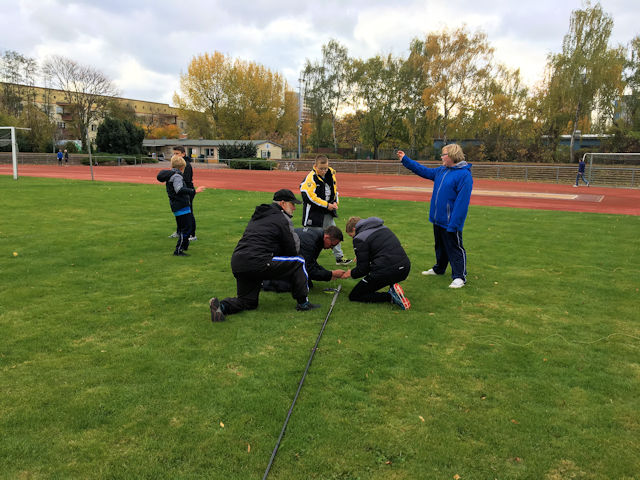 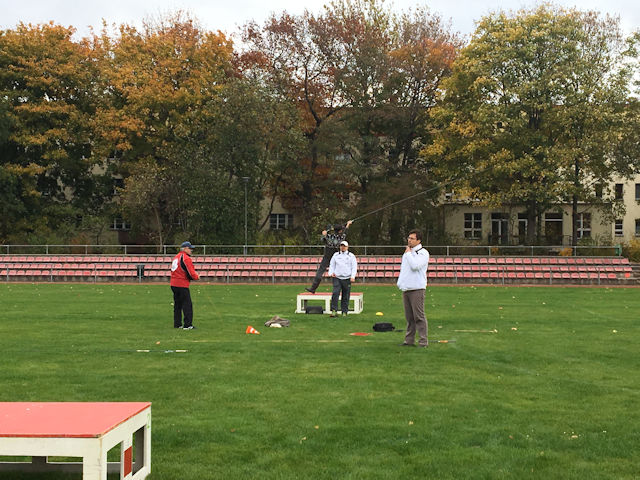 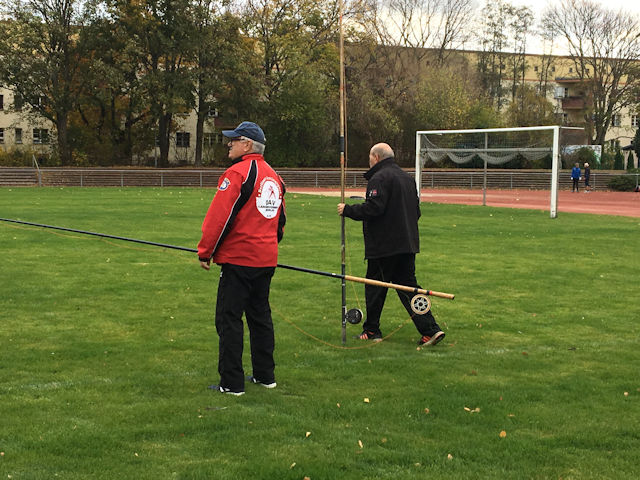 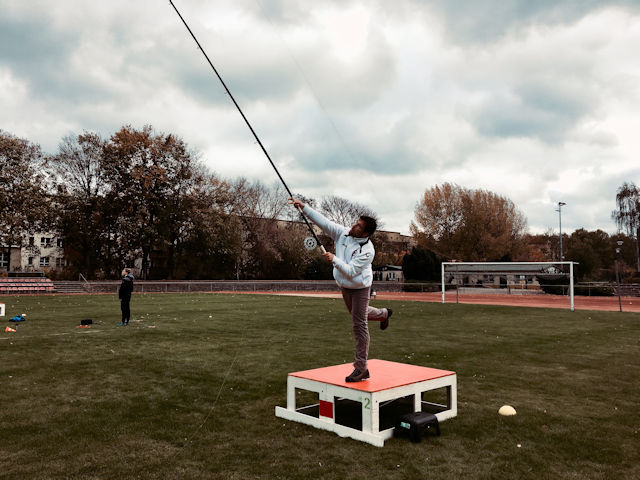 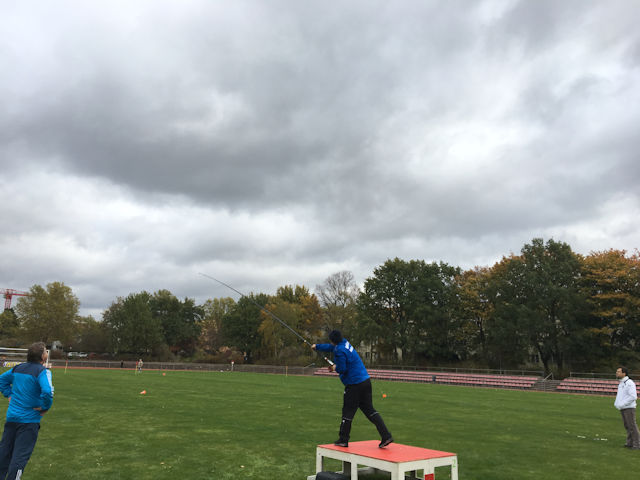 